ที่ มท ๐๘10.6/ว					       กรมส่งเสริมการปกครองท้องถิ่น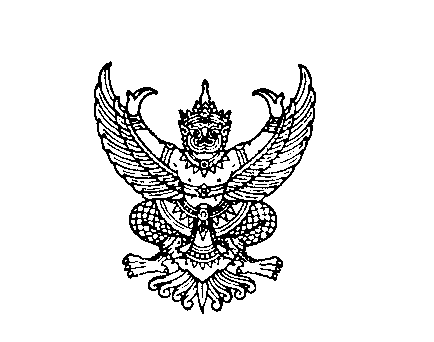 							       ถนนนครราชสีมา เขตดุสิต กทม. ๑๐๓๐๐						        เมษายน  ๒๕64เรื่อง	ขอความอนุเคราะห์ประชาสัมพันธ์โครงการ “Pre - Order ผลไม้ตามฤดูกาล ผ่านช่องทาง E - Commerce”เรียน  ผู้ว่าราชการจังหวัด ทุกจังหวัดสิ่งที่ส่งมาด้วย	สำเนาหนังสือกรมส่งเสริมการเกษตร ด่วนที่สุด ที่ กษ 1011/ว 87 	ลงวันที่ 31 มีนาคม 2564                                                              จำนวน 1 ชุดด้วยกรมส่งเสริมการปกครองท้องถิ่น ได้รับแจ้งจากคณะกรรมการพัฒนาและบริหารจัดการผลไม้ กรมส่งเสริมการเกษตรว่า คณะอนุกรรมการขับเคลื่อน E - Commerce ของกระทรวงเกษตรและสหกรณ์    ได้ดำเนินการโครงการ “Pre - Order ผลไม้ตามฤดูกาล ผ่านช่องทาง E - Commerce” ซึ่งเป็นโครงการ   ตามนโยบายของกระทรวงเกษตรและสหกรณ์ มีวัตถุประสงค์เพื่อให้สหกรณ์ผลไม้ที่มีความพร้อมได้มีช่องทางใหม่ ๆ ในการจำหน่ายสินค้าเพิ่มเติมและยั่งยืน โดยแบ่งรูปแบบการจำหน่ายออกเป็น 2 ลักษณะ ได้แก่ B2B (Business - to - Business) เป็นการจำหน่ายระหว่างสหกรณ์ผู้ผลิตและผู้ประกอบการจากภาครัฐ และภาคเอกชน และ B2C (Business - to - Customer) เป็นการจำหน่ายผลผลิตผ่าน Platform ไปยังผู้บริโภคทั่วไป และเพื่อเป็นการประชาสัมพันธ์โครงการ เพิ่มช่องทางการตลาดผลผลิตคุณภาพให้แก่สหกรณ์ กลุ่มเกษตรกร และสมาชิกสหกรณ์ที่ผลิตผลไม้ ป้องกันปัญหาผลผลิตออกสู่ตลาดเป็นจำนวนมาก ซึ่งอาจจะส่งผลให้ราคาผลผลิตตกต่ำได้ โดยสามารถสั่งซื้อผลไม้ผ่านกรมส่งเสริมสหกรณ์ได้ตามช่องทางดังกล่าวกรมส่งเสริมการปกครองท้องถิ่นพิจารณาแล้ว เพื่อสนับสนุนการดำเนินงานดังกล่าวให้บรรลุตามวัตถุประสงค์ ขอให้จังหวัดแจ้งองค์กรปกครองส่วนท้องถิ่นประชาสัมพันธ์โครงการดังกล่าว ให้ทราบโดยทั่วกัน ทั้งนี้ สามารถสอบถามข้อมูลเพิ่มเติมได้ที่ กรมส่งเสริมการเกษตร โทรศัพท์หมายเลข 02 628 5150 รายละเอียดปรากฏตามสิ่งที่ส่งมาด้วยจึงเรียนมาเพื่อโปรดพิจารณา ขอแสดงความนับถืออธิบดีกรมส่งเสริมการปกครองท้องถิ่นกองพัฒนาและส่งเสริมการบริหารงานท้องถิ่นกลุ่มงานส่งเสริมการพัฒนาเศรษฐกิจ สังคม และคุณภาพชีวิตโทร. ๐-๒๒๔๑-๙๐๐๐ ต่อ 4104 โทรสาร ๐-๒๒๔๑-6930